DAVIROVA DAVIROVA.365636@2freemail.com  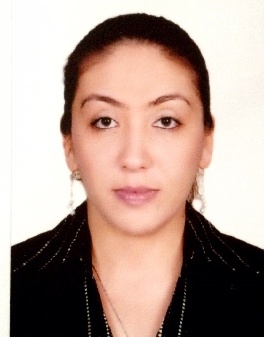   SUMMARY A motivated, resilient and compellingly persuasive individual who loves nothing more than helping customers resolve their needs or find things that they want. Having a professional demeanor and a respectful, business –like manner, I’m a service orientated professional who is very confident when handling enquires, complains, and communications.  I believe that skills and abilities I have will aid and support me to achieve my vision and also will help my company to reach its strategic objectives. Really I’m enjoying meeting new people and committed to continually improving customer service practices and normWORK EXPIREIANCE Al- Faize group international companyAlexandra interiorsSales manager, Customer service manager adviser2012 till present Al Faize group international companyAlexandra interiorsSales Representative, Customer ServiceFrom 2009 to 2012A.R.Beruniy Pre-school EstablishmentTeacher from 1997 to 2008  KEY RESPONCIBILITIESApply same level of service when dealing with external and eternal customer Deal with costumer effectively in costumer facing roleHandling costumer complainants listen, apologies and resolve the issueDeveloping costumer service policies and standard, feedback or compliance procedure for costumerExplaining the features and  benefits of products and service to customerMaximizing sales opportunity by suggestive selling according to customer needs  Manage account service, follow up for collection payment , analyzing customer transactions,Coordinate shipping schedules and delivery of servicePrepare paperwork to activate and maintain contact service.  Prepared sales report and organize stokes, developing new business strategies and ideas. Managing the complete sales cycle, developing the annual business plan for the furniture department and areas of responsibility Controlling the budget and operational cost for the showroomEstablishing and developing positive working relationships with current clients and potential new costumerBuilding customer relationships and loyalty Projecting a professional image  face to face , on the phone Ability to remain calm when dealing with emotional, difficult or distressed people PERSONAL SKILLS Organizational and team building skills Organized, systematic, flexible, honest, open mindSelf motivated and quick leaner, presentation and communication skillsSelf awareness and personal development   hard worker can keep confident matterAlways looking at different  ways to improve the service given to costumer 	Knowledge of administrative procedures  ACADEMIC QUALIFICATION Secondary technical school diploma1997 – 2008Karshi infokommunikatsiya   nongovernmental institutionBachelor degree2009-2012Amadeus   certificate of attendanceBasic Functionality course   26/03/2014Al Khwarizmi international collegeIBSC Diploma 2016(accredited by the association of business executives –ABE-United Kingdom-Liverpool)Customer service and Marketing Business communication IT for BusinessTime managementPeople skillsBusiness etiquetteSelf Awareness and personal development Business basics and Finance LANGUAGES SKILLS   Russian   (native languages)English (excellent)Arabic (fluent)Uzbek ( native languages )  COMPUTER SKILLS Knowledge of hardware and softwareMs Office (word, excel, power point) Search Engine skillsSocial media applications (face book-twitter-LinkedIn)  